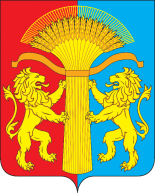 КРАСНОЯРСКИЙ КРАЙ КАНСКИЙ РАЙОНСОТНИКОВСКИЙ СЕЛЬСКИЙ СОВЕТ ДЕПУТАТОВРЕШЕНИЕ09.04.2021 г.                                             с.Сотниково                                                 № 4-19О внесении изменений и дополнений  в решение Сотниковского сельского Совета депутатов Канского района от 25.11.2019 года № 55-174 «О земельном налоге на территории Сотниковского сельсовета Канского района Красноярского края»В соответствии с главой 31  «земельный налог» части второй Налогового кодекса Российской Федерации, п. 2 ст.7, п. 4, руководствуясь Уставом Сотниковского сельсовета, Сотниковский сельский Совет депутатов РЕШИЛ: Внести изменения в Решение Сотниковского сельского Совета депутатов от 25.11.2019 года № 55-174 «О земельном налоге на территории Сотниковского сельсовета Канского района Красноярского края» следующие изменения: 1.1	«ПУНКТ 5.1. Налогоплательщики – организации,  использующие принадлежащие им на праве собственности или на праве постоянного (бессрочного) пользования земельные участки в предпринимательской деятельности, по истечении налогового периода представляют  налоговую декларацию в  налоговую инспекцию;»  признать утратившим силу с 1 января 2021 года Контроль за выполнением настоящего постановления оставляю за собой.Настоящее решение вступает в силу не ранее чем по истечению одного месяца со дня его официального опубликования в печатном издании «Сельские вести» и не ранее 1-го числа очередного налогового периода и подлежит размещению на официальном сайте Сотниковского сельсовета http://сотниково.рф/ Председатель                                                                                                                            Сотниковского сельсоветаСовета депутатов ____________________О.Н. Асташкевич                                                                                                            Глава Сотниковского сельсовета_____________________М.Н.Рыбальченко 